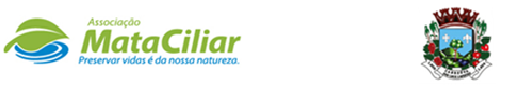 RELATÓRIO RECEBIMENTO DE ANIMAIS ABRIL DE 2022Fauna Silvestre recebida pelo CRAS - AMC proveniente do Município de CABREÚVA.Data:	     /      /                                                            Assinatura:                                         RGDATA DE ENTRADANOME POPULARNOME CIENTÍFICO3798009/04/2022Gambá-de-orelha-pretaDidelphis auritaTOTAL1 ANIMAL1 ANIMAL1 ANIMAL